Jakarta, December, 201                       				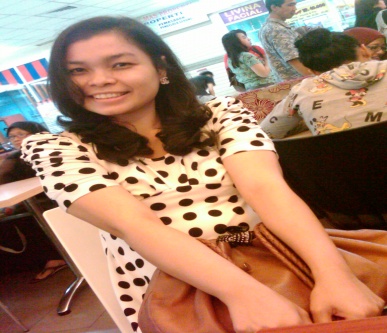 To       :Re        : Application of  Job Dear Sir / Madam,I am interested in applying for the as Employee position  I believe I have the necessary qualifications and work experiences. All the details of my qualifications and experiences are contained in my resume, which is attached.  I would consider it a privilege to work with your company. I hope you will grant me the opportunity for an interview to convince you of my suitability. I express great interest and enthusiasm to be a member of your team and will no doubt make it top priority to dedicate myself to the required standards your company upholds if given the opportunity.I would very much appreciate your consideration as an applicant. And I look forward to hearing from you soon. Thank you. Faithfully,Sri Suhartini  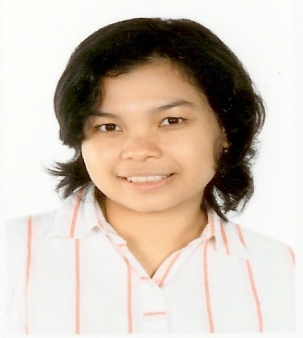 CURRICULUM VITAEPERSONAL DATAName				: Sri SuhartiniPlace & Date of Birth	:  Cilacap April, 17th 1980Address		: Jl Sunter Muara No 29 Rt 012/05 		  Sunter agung Tg Priok 14350Contact Number		: (021)   98162180, 0818703525Nationality			: IndonesianSex				: FemaleMarrital Status		: SingleReligion			: MoeslemHeight				: 155 CmWeight			: 50 KgEDUCATION BACKGROUNDFormal Education	:1986-1992 	Elementary School 08 petang Sunter, 1992- 1995 	Junior High School 221, 1995-1998 	Senior High School 15, 1998-2003 	Institut Ilmu Sosial dan Ilmu Politik JakartaInformal Education	:English course BBC InternationalPelatihan Jurnalistik RadioComputer course at BSIWork Experiences	:TVRI Station of , Assistant Coordinator Current AffairPT. MARS , Marketing ExecutivePT. Mandiri mitra perdana, staff administration and SecretarysPT.AUSKOR, staff Administrasi and secretarysPT. Mitra Sejati comexchindo,secretarysPT. Taman Kampung artis, Chief of Marceting at present